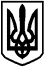 БОЯРСЬКА МІСЬКА РАДАVІI СКЛИКАННЯЧергова___ сесія                                                           РІШЕННЯ № ______/________                    від ____________2018 року                                                                       м. БояркаПро надання дозволу ДНЗ (ясла-садок) комбінованого типу «Спадкоємець» на списання обладнання, яке не підлягає ремонту та непридатне до подальшої експлуатаціїКеруючись статтею 78  Господарського кодексу України,  статтями 17, 25, 26 Закону України «Про місцеве самоврядування в Україні», відповідно до Наказу Міністерства фінансів України «Про затвердження типових форм з обліку та списання основних засобів суб’єктами державного сектору та порядку їх складання» від 13.09.2016 № 818, розглянувши звернення завідувача ДНЗ (ясла-садок) комбінованого типу «Спадкоємець» Дараги В.І. ( від 23.07.2018 р. № 02-9/1972) та, враховуючи висновок комісії зі списання майна дошкільного навчального закладу (ясла-садок) комбінованого типу «Спадкоємець» (Протокол від 29 травня 2018 року № 1),-  БОЯРСЬКА МІСЬКА РАДАВИРІШИЛА:1. Надати дозвіл дошкільному навчальному закладу (ясла-садок) комбінованого типу «Спадкоємець» на списання обладнання, яке згідно актів технічної експертизи не підлягає ремонту та непридатне до подальшої експлуатації (додаються).2. Доручити завідувачу ДНЗ (ясла-садок) комбінованого типу «Спадкоємець» провести списання обладнання, яке згідно актів технічної експертизи непридатне до подальшої експлуатації, з оформленням всієї необхідної документації, відповідно до норм чинного законодавства.3. Контроль за виконанням даного рішення покласти на заступника міського голови за відповідним напрямком та Постійну депутатську комісію з питань житлово-комунального господарства, енергозбереження та благоустрою міста. МІСЬКИЙ ГОЛОВА                                                                   О.О. ЗАРУБІН                                                          Додаток до рішення чергової ____сесії Боярської міської ради VII скликаннявід ________ 2018 р. №_____/_______Перелік  обладнання ДНЗ (ясла-садок) комбінованого типу «Спадкоємець», яке згідно актів технічної експертизи непридатне до подальшої експлуатації1. Пральна машина  «Вірпул» АW09361(1шт.);2. Пральна машина  «Вірпул» АW09361(1шт.);3. Картоплечистка МОК-250(1шт.);4. Теплообмінник на котел КОЛВІ-120 (1шт.).ПОЯСНЮВАЛЬНА ЗАПИСКАдо проекту рішення «Про надання дозволу ДНЗ (ясла-садок)комбінованого типу «Спадкоємець» на списання обладнання, яке не підлягає ремонту та непридатне до подальшої експлуатації»До виконавчого комітету Боярської міської ради надійшло звернення завідувача ДНЗ (ясла-садок) комбінованого типу «Спадкоємець» Дараги В.І. (вх. від 23.07.2018 р. № 02-9/1972) з проханням надати згоду на списання з балансу дошкільного навчального закладу обладнання, які згідно актів технічної експертизи непридатні до подальшої експлуатації та проведення відновлювального ремонту є неможливим та економічно недоцільним.Враховуючи вищезазначене,  підготовлено на розгляд сесії Боярської міської ради проект рішення «Про надання дозволу ДНЗ (ясла-садок) комбінованого типу «Спадкоємець»  на списання обладнання, яке не підлягає ремонту та непридатне для подальшої експлуатації»,  які згідно актів технічної експертизи непридатні до подальшої експлуатації і не підлягають ремонту.